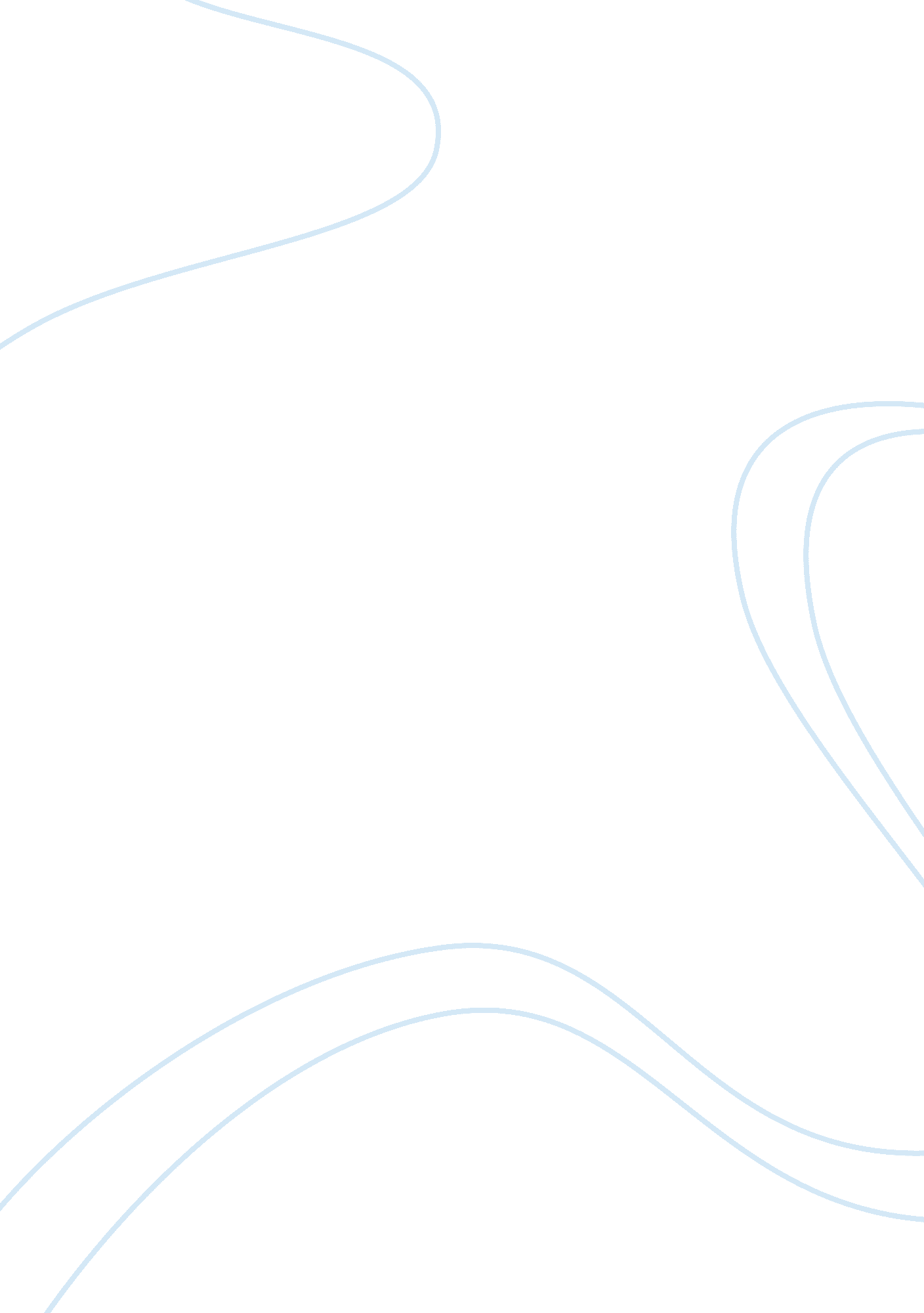 Blink essay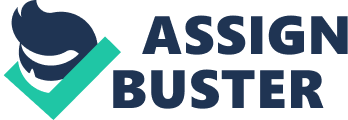 As far as we as humans have come in almost 3000 years in existence, we still tend to judge other people based on our inner ideologies whether we realize it or not. We all have an inner instinct, a sixth sense if you will, that gives us an either good or bad feeling about certain situation or person before our conscious mind can even process it. This split second recognition and categorization can be a good thing however, causing the unconscious, instinctual mind to recognize a bad situation and avoid it before or conscious mind can even begin to process it. With this amazing power of split second recognition and unconscious decision making, could we as humans be capable of more than we are now if we worked to develop these subconscious decisions? This subconscious power of doing without our conscious mind thinking should be trusted more, rather than the judgments we make with our eyes and ears. The unconscious mind can take over in certain situations, giving us a gut feeling, and this feeling can be ether good or bad. An example of this is shown in blink, with the Kouro, the tests that took years to determine whether the statue was a fake or not came up negative for a fake, leading everyone to believe the statue was real only took the art professionals seconds to determine the statue as being fake. How did the know it was a fake right away, that sixth sense, none of the art critics could say exactly what it was about it that did not seem right, they just had a strange inner feeling that something about the Kouro was not right, and it was too good to be true. As Angelos Delivorrias, director of the Benaki Museum in Athens, said, “ when I first laid eyes on it, I felt a wave of ‘ intuitive repulsion” (Gladwell, 7). The repulsion in that Delivorrias talks about, the repulsion that has no specific reason, is just repulsing is in fact quite common. This appears a lot in the world, when people just have a certain gut instinct that something is not right, that. .. 